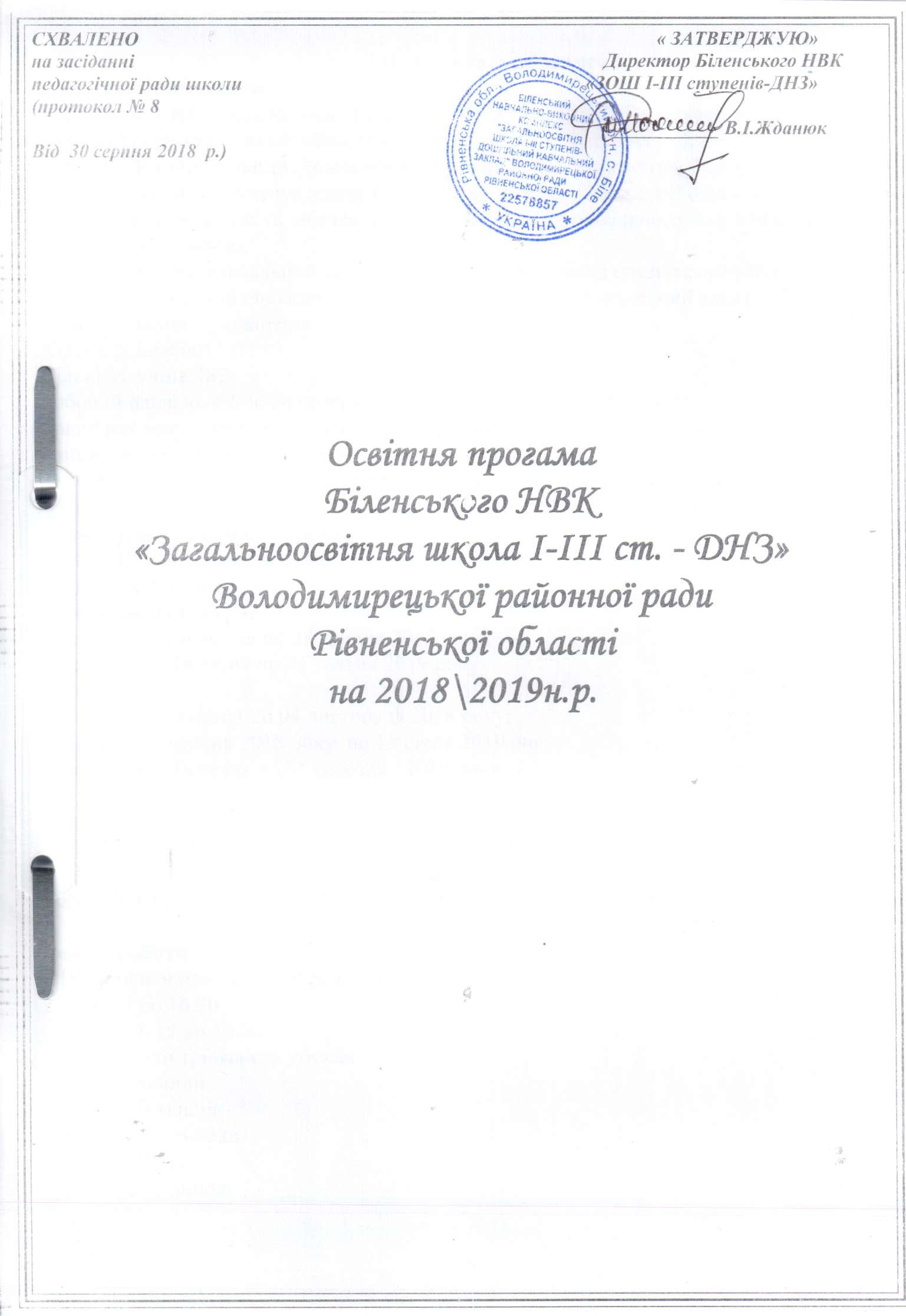 І.Пояснювальна записка  Загальні засадиБіленський НВК «Загальноосвітня школа І-ІІІ ступенів – ДНЗ» Володимирецької районної ради Рівненської області здійснює свою діяльність на підставі Конституції України, Законів України ,інших чинних нормативних документів у сфері освіти, Статуту школи, забезпечує одержання учнями загальної середньої освіти на рівні Державних стандартів та забезпечує охоплення дітей дошкільного віку с.Біле та с.Луко дошкільною освітою.       За Статутом навчальний заклад є навчально-виховним комплексом (об’єднання) «Загальноосвітньою школою І-ІІІ ступенів-дошкільний навчальний заклад»Мова навчання – українськаКількість класів:15Кількість учнів:182Робочий навчальний план розраховано на 5-денний робочий тиждень. Гранично допустиме навантаження на учня відповідає санітарно-гігієнічним нормам, установленим Міністерством охорони здоров’я України. Години фізичної культури не враховуються при визначенні гранично допустимого навантаження на учнівШкола працює в одну зміну. Для учнів 1-4 класів організовано групу подовженого дня.Структура навчального року2018/2019 навчальний рік розпочинається 3 вересня святом «День знань» і закінчується не пізніше 1 липняНавчальні семестри:І семестр - з 1 вересня по 28 грудня 2018 року;II семестр - з 14 січня по 31 травня 2019 року.Канікули:осінні   - з 29 жовтня по 04 листопада 2018 року;зимові - з 29 грудня 2018 року  по 13 січня 2019 року;весняні - з 25 березня по 31 березня   2019 року .Вихідні дні:14.10.2018;15.10.2018;25.12.2018;01.01.2019; 07.01.2019;08.03.2019; 29.04.2019; 01.05.2019;  09.05.2019; 07.06.2019; 28.06.2019. Робочий день 21.11.2018 р.(День села) переноситься на 17.11.2018 р. Режим роботи1.Встановити однозмінний режим роботи школи:1 кл. 8.15 до 16.202-11 кл. - 8.15 до 16.202.Встановити тривалість уроків:1 кл. - 35 хвилин2-4 кл. - 40 хвилин5-11 кл. – 45 хвилин3.Встановити:а) розклад дзвінків: б)розклад дзвінків факультативів, гуртків:в)режим харчування4.Встановити час проведення занять ГПД1-4 класи  - 12.20-16.205.Встановити час проведення ранкової гімнастики1-11 класи  - 8.15-8.30Робочий тиждень у школі розпочинається підняттям Державного прапора України та закінчується опусканням Державного прапора України.Таблиці розподілу навчального часу :Початкова школаОсновна школаСтарша школаІІ. Початкова школаОрганізаційна та навчально-виховна робота в 1-4-х класах спрямована на формування в молодших школярів ключових  компетентностей , уміння вчитися, на інтелектуальний, моральний, соціальний та фізичний розвиток кожної особистості відповідно до вимог, зазначених у Державних стандартах початкової загальної освіти.Освітню програму для учнів 1 класів складено  – за Типовою освітньою програмою для закладів загальної середньої освіти, затвердженою рішенням Колегії  МОН України  від 22.02.2018 (під керівництвом Савченко О.Я.)Початкова освіта – це перший рівень повної загальної середньої освіти, який відповідає першому рівню Національної рамки кваліфікацій. Метою початкової освіти є всебічний розвиток дитини, її талантів, здібностей, компетентностей та наскрізних умінь відповідно до вікових та індивідуальних психофізіологічних особливостей і потреб, формування цінностей та розвиток самостійності, творчості, допитливості, що забезпечують її готовність до життя в демократичному й інформаційному суспільстві, продовження навчання в основній школі.Початкова освіта передбачає поділ на два цикли – 1–2 класи і 3–4 класи, що враховують вікові особливості розвиткута потребдітей і дають можливість забезпечити подолання розбіжностей у їхніх досягненнях, зумовлених готовністю до здобуття освіти.Типову освітню програмудля 1-2 класів закладів загальної середньої освіти розроблено відповідно до Закону України «Про освіту», Державного стандарту початкової освіти. У програмі визначено вимоги до конкретних очікуваних результатів навчання; коротко вказано відповідний змісткожного навчального предмета чи інтегрованого курсу. Програмупобудовано із врахуванням таких принципів: -	дитиноцентрованості і природовідповідності;-	узгодження цілей, змісту і очікуваних результатів навчання;-	науковості, доступності і практичної спрямованості змісту;-	наступності і перспективності навчання;-	взаємозв’язаного формування ключових і предметних компетентностей;-      логічної послідовності і достатності засвоєння учнями предметних компетентностей;-	можливостей реалізації змісту освіти через предмети або інтегровані курси;-	творчого використання вчителем програми залежно від умов навчання;-	адаптації до індивідуальних особливостей, інтелектуальних і фізичних можливостей, потреб та інтересів дітей.Зміст програми має потенціал для формування у здобувачів таких ключових компетентностей:1) вільне володіння державною мовою, що передбачає уміння усно і письмово висловлювати свої думки, почуття, чітко та аргументовано пояснювати факти, а також любов до читання, відчуття краси слова, усвідомлення ролі мови для ефективного спілкування та культурного самовираження, готовність вживати українську мову як рідну в різних життєвих ситуаціях;2) здатність спілкуватися рідною (у разі відмінності від державної) та іноземними мовами, що передбачає активне використання рідної мови в різних комунікативних ситуаціях, зокрема в побуті, освітньому процесі, культурному житті громади, можливість розуміти прості висловлювання іноземною мовою, спілкуватися нею у відповідних ситуаціях, оволодіння навичками міжкультурного спілкування;3) математична компетентність, що передбачає виявлення простих математичних залежностей в навколишньому світі, моделювання процесів та ситуацій із застосуванням математичних відношень та вимірювань, усвідомлення ролі математичних знань та вмінь в особистому і суспільному житті людини;4) компетентності у галузі природничих наук, техніки і технологій, що передбачають формування допитливості, прагнення шукати і пропонувати нові ідеї, самостійно чи в групі спостерігати та досліджувати, формулювати припущення і робити висновки на основі проведених дослідів, пізнавати себе і навколишній світ шляхом спостереження та дослідження;5) інноваційність, що передбачає відкритість до нових ідей, ініціювання змін у близькому середовищі (клас, школа, громада тощо), формування знань, умінь, ставлень, що є основою компетентнісного підходу, забезпечують подальшу здатність успішно навчатися, провадити професійну діяльність, відчувати себе частиною спільноти і брати участь у справах громади;6) екологічна компетентність, що передбачає усвідомлення основи екологічного природокористування, дотримання правил природоохоронної поведінки, ощадного використання природних ресурсів, розуміючи важливість збереження природи для сталого розвитку суспільства;7) інформаційно-комунікаційна компетентність, що передбачає  опанування основою цифрової грамотності для розвитку і спілкування, здатність безпечного та етичного використання засобів інформаційно-комунікаційної компетентності у навчанні та інших життєвих ситуаціях;8) навчання впродовж життя, що передбачає опанування уміннями і навичками, необхідними для подальшого навчання, організацію власного навчального середовища, отримання нової інформації з метою застосування її для оцінювання навчальних потреб, визначення власних навчальних цілей та способів їх досягнення, навчання працювати самостійно і в групі;9) громадянські та соціальні компетентності, пов’язані з ідеями демократії, справедливості, рівності, прав людини, добробуту та здорового способу життя, усвідомленням рівних прав і можливостей, що передбачають співпрацю з іншими особами для досягнення спільної мети, активність в житті класу і школи, повагу до прав інших осіб, уміння діяти в конфліктних ситуаціях, пов’язаних з різними проявами дискримінації, цінувати культурне розмаїття різних народів та ідентифікацію себе як громадянина України, дбайливе ставлення до власного здоров’я і збереження здоров’я інших людей, дотримання здорового способу життя;10) культурна компетентність, що передбачає залучення до різних видів мистецької творчості (образотворче, музичне та інші види мистецтв) шляхом розкриття і розвитку природних здібностей, творчого вираження особистості;11) підприємливість та фінансова грамотність, що передбачають  ініціативність, готовність брати відповідальність за власні рішення, вміння організовувати свою діяльність для досягнення цілей, усвідомлення етичних цінностей ефективної співпраці, готовність до втілення в життя ініційованих ідей, прийняття власних рішень.Спільними для всіх ключових компетентностей є такі вміння: читання з розумінням, уміння висловлювати власну думку усно і письмово, критичне та системне мислення, творчість, ініціативність,здатність логічно обґрунтовувати позицію, вміння конструктивно керувати емоціями, оцінювати ризики, приймати рішення, розв'язувати проблеми, співпрацювати з іншими особами.Враховуючи інтегрований характер компетентності, у процесі реалізації Типової освітньої програми або Освітніх програм рекомендується використовувати внутрішньопредметні і міжпредметні зв’язки, які сприяють цілісності результатів початкової освіти та переносу умінь у нові ситуації.Вимоги до дітей, які розпочинають навчання у початковій школі, мають враховувати досягнення попереднього етапу їхнього розвитку. Період життя дитини від п’яти до шести (семи) років (старший дошкільний вік) визначається цілісною зміною її особистості, готовністю до нової соціальної ситуації розвитку. Пріоритетом цього процесу є формування і розвиток базових особистісних якостей дітей: спостережливості, допитливості, довільності поведінки, міжособистісної позитивної комунікації, відповідальності, діяльнісного і різнобічного освоєння навколишньої дійсності та ін. Потенційно це виявляється у певному рівні готовності дитини до систематичного навчання – фізичної, соціальної, емоційно-ціннісної, пізнавальної, мовленнєвої, творчої.Зберігаючи наступність із дошкільним періодом дитинства, початкова школа забезпечує подальше становлення особистості дитини, її фізичний, інтелектуальний, соціальний розвиток; формує здатність до творчого самовираження, критичного мислення, виховує ціннісне ставлення до держави, рідного краю, української культури, пошанування своєї гідності та інших людей, збереження здоров’я.Розподіл навчальних годин за темами, розділами, вибір форм і методів навчання вчитель визначає самостійно, враховуючи конкретні умови роботи, забезпечуючи водночас досягнення конкретних очікуваних результатів, зазначених у програмі. Контроль і оцінювання навчальних досягнень здобувачів здійснюються на суб’єкт-суб’єктних засадах, що передбачає систематичне відстеження їхнього індивідуального розвитку у процесі навчання. За цих умов контрольно-оцінювальна діяльність набуває для здобувачів формувального характеру. Контроль спрямований на пошук ефективних шляхів поступу кожного здобувача у навчанні, а визначення особистих результатів здобувачів не передбачає порівняння із досягненнями інших і не підлягає статистичному обліку з боку адміністративних органів. Упродовж навчання в початковій школі здобувачі освіти опановують способи самоконтролю, саморефлексії і самооцінювання, що сприяє вихованню відповідальності, розвитку інтересу, своєчасному виявленню прогалин у знаннях, уміннях, навичкахта їх корекції.Навчальні досягнення здобувачів у 1-2 класах підлягають вербальному, формувальному оцінюванню, у 3-4 – формувальному та підсумковому (бальному) оцінюванню. Формувальне оцінювання має на меті: підтримати навчальний розвиток дітей;вибудовувати індивідуальну траєкторію їхнього розвитку; діагностувати досягнення на кожному з етапів процесу навчання; вчасно виявляти проблеми й запобігати їх нашаруванню; аналізувати хід реалізації навчальної програми й ухвалювати рішення щодо корегування програми і методів навчання відповідно до індивідуальних потреб дитини;мотивувати прагнення здобути максимально можливі результати;виховувати ціннісні якості особистості, бажання навчатися, не боятися помилок, переконання у власних можливостях і здібностях.Підсумкове оцінювання передбачає зіставлення навчальних досягнень здобувачів з конкретними очікуваними результатами навчання, визначеними освітньою програмою. Здобувачі початкової освіти проходять державну підсумкову атестацію, яка здійснюється лише з метою моніторингу якості освітньої діяльності закладів освіти та (або) якості освіти.З метою неперервного відстеження результатів початкової освіти, їх прогнозування та коригування можуть проводитися моніторингові дослідження навчальних досягнень на національному, обласному, районному, шкільному рівнях, а також на рівні окремих класів. Аналіз результатів моніторингу дає можливість відстежувати стан реалізації цілей початкової освіти та вчасно приймати необхідні педагогічні рішення.для 2-4 класів – за Типовою освітньою програмою закладів загальної середньої освіти І ступеня, затвердженою наказом МОН України  від 20.04.2018 року № 407 освітня програма І ступеня (початкова освіта) розроблена на виконання Закону України «Про освіту» та постанови Кабінету Міністрів України від 20 квітня 2011 року № 462 «Про затвердження Державного стандарту початкової загальної освіти». Освітня програма початкової освіти (далі -  Освітня програма) окреслює рекомендовані підходи до планування й організації закладом освіти єдиного комплексу освітніх компонентів для досягнення учнями обов’язкових результатів навчання, визначених Державним стандартом початкової загальної освіти (далі – Державний стандарт).  Освітня програма визначає: загальний обсяг навчального навантаження, орієнтовну тривалість і можливі взаємозв’язки окремих предметів, факультативів, курсів за вибором тощо, зокрема їх інтеграції, а також логічної послідовності їх вивчення які натепер подані в рамках робочих навчальних планів очікувані результати навчання учнів подані в рамках навчальних програм, перелік яких наведено в таблиці 8; пропонований зміст навчальних програм, які мають гриф «Затверджено Міністерством освіти і науки України» і розміщені на офіційному веб-сайті МОН); рекомендовані форми організації освітнього процесу та інструменти системи внутрішнього забезпечення якості освіти;вимоги до осіб, які можуть розпочати навчання за цією  освітньою програмою. Загальний обсяг навчального навантаження та орієнтовна тривалість і можливі взаємозв’язки освітніх галузей, предметів, дисциплін. Загальний обсяг навчального навантаження для учнів 2-4-х класів закладів загальної середньої освіти складає 2695 годин/навчальний рік: для 2-х класів – 875 годин/навчальний рік, для 3-х класів – 910 годин/навчальний рік, для 4-х класів – 910 годин/навчальний рік. Детальний розподіл навчального навантаження на тиждень окреслено у робочих навчальних планах  І ступеня (далі –навчальний план). Навчальний план дає цілісне уявлення про зміст і структуру першого рівня освіти, встановлює погодинне співвідношення між окремими предметами за роками навчання, визначає гранично допустиме тижневе навантаження учнів. Навчальні плани початкової школи передбачають реалізацію освітніх галузей Базового навчального плану Державного стандарту через окремі предмети. Вони охоплюють інваріантну складову, сформовану на державному рівні, яка є спільною для всіх закладів загальної середньої освіти незалежно від підпорядкування і форм власності, та варіативну складову. Навчальні плани містять інваріантну складову, сформовану на державному рівні, обов'язкову для всіх закладів загальної середньої освіти незалежно від їх підпорядкування і форм власності, та варіативну, в якій передбачено додаткові години на вивчення предметів інваріантної складової, курси за вибором, індивідуальні та групові заняття, консультації. Освітня галузь "Мови і літератури" з урахуванням вікових особливостей учнів у навчальних планах реалізується через окремі предмети "Українська мова (мова і читання)", "Іноземна мова".Освітні галузі "Математика", "Природознавство" реалізуються через однойменні окремі предмети, відповідно, - "Математика", "Природознавство".Освітня галузь "Суспільствознавство" реалізується предметом "Я у світі".Освітня галузь "Здоров'я і фізична культура" реалізується окремими предметами "Основи здоров'я" та "Фізична культура". Освітня галузь "Технології" реалізується через окремі предмети "Трудове навчання" та "Інформатика".Освітня галузь "Мистецтво" реалізується окремими предметами "Образотворче мистецтво" і "Музичне мистецтво" При визначенні гранично допустимого навантаження учнів ураховані санітарно-гігієнічні норми та нормативну тривалість уроків у 2-4 класах – 40 хвилин.Відповідно до постанови Кабінету Міністрів України від 20 квітня 2011 року № 462 «Про затвердження Державного стандарту початкової загальної освіти» години фізичної культури не враховуються при визначенні гранично допустимого навантаження учнів.Гранична наповнюваність класів встановлюється відповідно до Закону України "Про загальну середню освіту". Навчальні плани зорієнтовані на роботу початкової школи за 5-денним навчальними тижнем.Очікувані результати навчання здобувачів освіти. Відповідно до мети та загальних цілей, окреслених у Державному стандарті, визначено завдання, які має реалізувати вчитель/вчителька у рамках кожної освітньої галузі. Результати навчання повинні робити внесок у формування ключових компетентностей учнів.Такі ключові компетентності, як уміння вчитися, ініціативність і підприємливість, екологічна грамотність і здоровий спосіб життя, соціальна та громадянська компетентності можуть формуватися відразу засобами усіх предметів. Виокремлення в навчальних програмах таких наскрізних ліній ключових компетентностей як «Екологічна безпека й сталий розвиток», «Громадянська відповідальність», «Здоров’я і безпека», «Підприємливість і фінансова грамотність» спрямоване наформування в учнів здатності застосовувати знання й уміння у реальних життєвих ситуаціях.Необхідною умовою формування компетентностей є діяльнісна спрямованість навчання, яка передбачає постійне включення учнів до різних видів педагогічно доцільної активної навчально-пізнавальної діяльності, а також практична його спрямованість. Доцільно, де це можливо, не лише показувати виникнення факту із практичної ситуації, а й по можливості перевіряти його на практиці й встановлювати причинно-наслідкові зв’язки. Формуванню ключових компетентностей сприяє встановлення та реалізація в освітньому процесі міжпредметних і внутрішньопредметних зв’язків, а саме: змістово-інформаційних, операційно-діяльнісних і організаційно-методичних. Їх використання посилює пізнавальний інтерес учнів до навчання і підвищує рівень їхньої загальної культури, створює умови для систематизації навчального матеріалу і формування наукового світогляду. Учні набувають досвіду застосування знань на практиці та перенесення їх в нові ситуації. Вимоги до осіб, які можуть розпочинати здобуття  середньої освіти.Початкова освіта здобувається, як правило, з шести років (відповідно до Закону України «Про освіту»). Особи з особливими освітніми потребами можуть розпочинати здобуття середньої освіти за інших умов.Перелік освітніх галузей. Освітню програму укладено за такими освітніми галузями:Мови і літератури СуспільствознавствоМистецтвоМатематикаПриродознавствоТехнологіїЗдоров’я і фізична культураЛогічна послідовність вивчення предметів розкривається у відповідних навчальнихпрограмах.Рекомендовані форми організації освітнього процесу. Основними формами організації освітнього процесу є різні типи уроку, екскурсії, віртуальні подорожі, спектаклі, квести, які вчитель організує у межах уроку або в позаурочний час. Форми організації освітнього процесу можуть уточнюватись та розширюватись у змісті окремих предметів за умови виконання державних вимог Державного стандарту та окремих предметів протягом навчального року.Вибір форм і методів навчання вчитель визначає самостійно, враховуючи конкретні умови роботи, забезпечуючи водночас досягнення конкретних очікуваних результатів, зазначених у навчальних програмах окремих предметів.Опис та інструменти системи внутрішнього забезпечення якості освіти. Система внутрішнього забезпечення якості складається з наступних компонентів:кадрове забезпечення освітньої діяльності;навчально-методичне забезпечення освітньої діяльності;матеріально-технічне забезпечення освітньої діяльності;якість проведення навчальних занять;моніторинг досягнення учнями результатів навчання (компетентностей).Завдання системи внутрішнього забезпечення якості освіти:оновлення методичної бази освітньої діяльності;контроль за виконанням навчальних планів та освітньої програми, якістю знань, умінь і навичок учнів, розробка рекомендацій щодо їх покращення;моніторинг та оптимізація соціально-психологічного середовища закладу освіти;створення необхідних умов для підвищення фахового кваліфікаційного рівня педагогічних працівників.Освітня програма  початкової освіти  передбачає досягнення учнями результатів навчання (компетентностей), визначених Державним стандартом.Освітня програма закладу , сформована на основі Типової освітньої програми, не потребує окремого затвердження центральним органом забезпечення якості освіти. Її схвалює педагогічна рада закладу освіти та затверджує його директор. Освітня програма закладу освіти та перелік освітніх компонентів, що передбачені відповідною освітньою програмою, оприлюднюються навеб-сайті закладу освіти (у разі його відсутності – на веб-сайті його засновника).На основі освітньої програми закладу освіти, цей заклад складає та затверджує навчальний план закладу освіти, що конкретизує організацію освітнього процесу.Інваріантна складова робочого навчального плану початкової школи забезпечує реалізацію освітніх галузей Типових освітніх програм для закладів загальної середньої освіти та становить:Для 1 класу (с.Біле)- 770 годин на рік (з них 105 годин фізкультури ,які не враховуються при визначенні гранично – допустимого навантаження на учня)Для 1 класу (с.Луко)- 770 годин на рік (з них 105 годин фізкультури ,які не враховуються при визначенні гранично – допустимого навантаження на учня)Для 2 класу (с.Біле) - 23 години на тиждень (з них 3 години фізкультури ,які не враховуються при визначенні гранично – допустимого навантаження на учня)Для 2 класу (с.Луко) - 23 години на тиждень (з них 3 години фізкультури ,які не враховуються при визначенні гранично – допустимого навантаження на учня)Для 3 класу (с.Біле)- 24 години на тиждень (з них 3 години фізкультури, які не враховуються при визначенні гранично – допустимого навантаження на учня)Для 3 класу (с.Луко)- 24 години на тиждень (з них 3 години фізкультури ,які не враховуються при визначенні гранично – допустимого навантаження на учня)Для 4 класу (с.Біле)- 24 години на тиждень  (з них 3 години фізкультури ,які не враховуються при визначенні гранично – допустимого навантаження на учня)Для 4 класу (с.Луко)- 24 години на тиждень (з них 3 години фізкультури ,які не враховуються при визначенні гранично – допустимого навантаження на учня)Варіативна частина навчального плану сформована згідно розроблених МОН України методичних рекомендацій з питань викладання окремих предметів за наявності навчально-методичного забезпечення і складає :Для 1 класу (с.Біле)- 35 годин на рікДля 1 класу (с.Луко)- 35 годин на рікДля 2-4 класів  по 2 години на тижденьДодаткові години з варіативної складової розподілені таким чином:-   1 класи – для збереження синхронності у навчанні грамоти та математики:навчання грамоти (всього18 год. на рік);математики (всього17 год. на рік); 2-4 класи (с.Біле) – для збереженняя наступності у вивченні курсу за вибором «Морально-етичне виховання» (программа Курси за вибором для загальноосвітніх навчальних закладів. Варіативна складова типових навчальних планів 1-4 класи ) виділено по 1 год. (всього 3 год на тиждень);а також для здійснення індивідуальних та групових занять з української мови (по 0,5 годин) та математики (по 0,5години) (всього 3 год на тиждень)2-4 класи (с.Луко) – для збереженняя наступності у вивченні курсу за вибором «Права дитини» (программа Курси за вибором для загальноосвітніх навчальних закладів. Варіативна складова типових навчальних планів 1-4 класи ) виділено по 1 год. (всього 3 год на тиждень);а також для здійснення індивідуальних та групових занять з української мови (по 0,5 годин) та математики (по 0,5години) (всього 3 год на тиждень)Таблиця 1Робочий навчальний план початкової школи (1 клас) на 2018/2019 н.р.(с.Біле)складено за Типовою освітньою програмою для закладів загальної середньої освіти, затвердженою рішенням Колегії  МОН України  від 22.02.2018 (під керівництвом Савченко О.Я.)Інваріантна складоваТаблиця 2Робочий навчальний план початкової школи (1 клас) на 2018/2019 н.р.(с.Луко)складено за Типовою освітньою програмою для закладів загальної середньої освіти, затвердженою рішенням Колегії  МОН України  від 22.02.2018 (під керівництвом Савченко О.Я.)Інваріантна складоваТаблиця 3Робочий навчальний план початкової школи (2-4 класи) на 2018/2019 н.р.(с.Біле)складено за Типовою освітньою програмою закладів загальної середньої освіти І ступеня, затвердженою наказом МОН України  від 20.04.2018 року № 407 (Таблиця 1)Інваріантна складоваТаблиця 5Робочий навчальний план початкової школи (2-4 класи) на 2018/2019 н.р.(с.Луко)складено за Типовою освітньою програмою закладів загальної середньої освіти І ступеня, затвердженою наказом МОН України  від 20.04.2018 року № 407 (Таблиця 1)Інваріантна складоваТаблиця 6Перелік навчальних програм для учнів закладів загальної середньої освіти І ступеня(затверджені наказом МОН від 29.05.2015 № 584)ІІІ. Основна школаОсвітню програму  для 5-9-х класів складено за Типовою освітньою програмою закладів загальної середньої освіти ІІ ступеня, затвердженою наказом МОН України  від 20.04.2018 року № 405  Освітня програма ІІ ступеня (базова середня освіта) розроблена на виконання Закону України «Про освіту» та постанови Кабінету Міністрів України від 23 листопада 2011 року № 1392 «Про затвердження Державного стандарту базової та повної загальної середньої освіти».  Освітня програма базової середньої освіти (далі - освітня програма) окреслює рекомендовані підходи до планування й організації закладом освіти єдиного комплексу освітніх компонентів для досягнення учнями обов’язкових результатів навчання, визначених Державним стандартом базової та повної загальної середньої освіти (далі – Державний стандарт).  Освітня програма визначає: загальний обсяг навчального навантаження, орієнтовну тривалість і можливі взаємозв’язки окремих предметів, факультативів, курсів за вибором тощо, зокрема їх інтеграції, а також логічної послідовності їх вивчення які натепер подані в рамках робочого навчального плану (таблиця 7)очікувані результати навчання учнів подані в рамках навчальних програм, перелік яких наведено в таблиці 8; пропонований зміст навчальних програм, які мають гриф «Затверджено Міністерством освіти і науки України» і розміщені на офіційному веб-сайті МОН); рекомендовані форми організації освітнього процесу та інструменти системи внутрішнього забезпечення якості освіти;вимоги до осіб, які можуть розпочати навчання за цією Типовою освітньою програмою. Загальний обсяг навчального навантаження та орієнтовна тривалість і можливі взаємозв’язки освітніх галузей, предметів, дисциплін. Загальний обсяг навчального навантаження для учнів 5-9-х класів закладів загальної середньої освіти складає 5845 годин/навчальний рік: для 5-х класів – 1050 годин/навчальний рік, для 6-х класів – 1155 годин/навчальний рік, для 7-х класів – 1172,5 годин/навчальний рік, для 8-х класів – 1207,5 годин/навчальний рік, для 
9-х класів – 1260 годин/навчальний рік. Детальний розподіл навчального навантаження на тиждень окреслено у робочому навчальних плані .Робочий навчальний план дає цілісне уявлення про зміст і структуру другого рівня освіти, встановлює погодинне співвідношення між окремими предметами за роками навчання, визначає гранично допустиме тижневе навантаження учнів. Робочий навчальний план основної школи передбачає реалізацію освітніх галузей Базового навчального плану Державного стандарту через окремі предмети. Вони охоплюють інваріантну складову, сформовану на державному рівні, яка є спільною для всіх закладів загальної середньої освіти незалежно від підпорядкування і форм власності, та варіативну складову. . Збереження здоров’я дітей належить до головних завдань школи. Тому формування навичок здорового способу життя та безпечної поведінки здійснюється не лише в рамках предметів "Фізична культура" та "Основи здоров'я", а інтегрується у змісті всіх предметів інваріантної та варіативної складових навчальних планів. Змістове наповнення предмета «Фізична культура» заклад освіти формує самостійно з варіативних модулів відповідно до статево-вікових особливостей учнів, їх інтересів, матеріально-технічної бази навчального закладу, кадрового забезпечення, регіональних та народних традицій. Для недопущення перевантаження учнів необхідно враховувати їх навчання в Гранична наповнюваність класів та тривалість уроків встановлюються відповідно до Закону України "Про загальну середню освіту". Поділ класів на групи при вивченні окремих предметів здійснюється відповідно до наказу Міністерства освіти і науки України від 20.02.2002 № 128 «Про затвердження Нормативів наповнюваності груп дошкільних навчальних закладів (ясел-садків) компенсуючого типу, класів спеціальних загальноосвітніх шкіл (шкіл-інтернатів), груп подовженого дня і виховних груп загальноосвітніх навчальних закладів усіх типів та Порядку поділу класів на групи при вивченні окремих предметів у загальноосвітніх навчальних закладах», зареєстрованого в Міністерстві юстиції України від 6 березня 2002 року за № 229/6517 (зі змінами).Згідно з рішеннями місцевих органів виконавчої влади або органів місцевого самоврядування класи можуть ділитися на групи і при меншій наповнюваності від нормативної, а також при вивченні інших предметів за рахунок зекономлених бюджетних асигнувань та залучення додаткових коштів.Відповідно до постанови Кабінету Міністрів України від 23 листопада 2011 року № 1392 "Про затвердження Державного стандарту базової і повної загальної середньої освіти" години фізичної культури не враховуються при визначенні гранично допустимого навантаження учнів.Робочий навчальний план  зорієнтований на роботу основної школи за 5-денним навчальним тижнем.Інваріантна складова робочого навчального плану основної школи забезпечує реалізацію освітніх галузей Типової освітньої програми закладів загальної середньої освіти ІІ ступеня, затвердженої наказом МОН України  від 20.04.2018 року № 405 ( Таблиця 10);Поділ на 2 групи здійснюється  при вивченні предмета «Інформатика» у 7 класі (21 учень),для чого передбачено по 1 додатковій годині на тиждень.Варіативна частина навчального плану основної школи становить 14,5 годин (з них використано 6 годин, решта становлять резерв 8,5 годин)складається з 2-х частин:1. Курси за вибором організовані з метою створення умов для формування необхідних компетентностей з вивчення  предмету «Креслення» в 8-9-х класах по 1 год на тиждень). Програма курсу має на меті сформувати в учнів ставлення до креслення як до одного з головних і необхідних засобів спілкування людей у їхній практичній діяльності, навчити свідомо читати креслення та схеми, самостійно виконувати графічні документи для виготовлення предметів трудової навчальної діяльності. (За програмою «ПРОГРАМА КУРСУ ЗА ВИБОРОМ  КРЕСЛЕННЯ»Затверджено Міністерством освіти і науки України.Лист Міністерства освіти і науки України від 19.11. 2013 №1/11-17679.)З метою виховання патріота, громадянина української держави, свідомого державотворця, творчої особистості, яка співпрацюватиме зі світом на засадах кооперації, буде здатна реалізувати своє власне покликання й реалізовувати покликання української нації у 5-6 класах передбачено вивчення курсу «Українознавство» по 1 годині на тиждень за програмою: Програма курсу за вибором «Українознавство. 5–11 класи» затвердженаВченою радою Національного науково-дослідного інституту українознавствата всесвітньої історії МОНмолодьспорту України (протокол від 14.06.2012 р. № 4) Схвалено для використання у загальноосвітніх навчальних закладах(лист Інституту інноваційних технологій і змісту освіти МОН Українивід 03.07.2014 р. № 14.1/12-Г-1058)2.Факультативні курси організовані як понадпрограмні для сприяння становленню активної позиції молоді щодо реалізації ідеалів і цінностей розвитку демократичного суспільства в світі, Європі, Україні. На вивчення факультативних курсів відведено 2години у такому порядку:«Сходинки до вершини «Я»»1 година (факультативний курс з психології  для учнів 7 класів) Метою факультативного курсу є створення передумов для особистісного зростання підлітка та формування його позитивної «Я концепції». Програми схвалені для використання у загальноосвітніх навчальних закладах науково-методичною комісією з проблем виховання дітей та учнівської молоді Науково-методичної ради з питань освіти Міністерства освіти і науки України (лист ІІТЗО № 14.1/12-Г-165 від 15.05.2013 р.). «Психологічний розвиток особистості молодшого підліткового віку» 1 година (факультативний курс для учнів 5-х класів) Мета програми: сприяти розвитку та саморозвитку особистості п'ятикласників, створити умови для розкриття їх творчого потенціалу та набуття важливих життєвих навичок. Програми схвалені для використання у загальноосвітніх навчальних закладах науково-методичною комісією з проблем виховання дітей та учнівської молоді Науково-методичної ради з питань освіти Міністерства освіти і науки України (лист ІІТЗО № 14.1/12-Г-165 від 15.05.2013 р.). Порядок викладання предметів інваріантної та варіативної складових, що не мають повної кількості годин:-   українська мова в 5 - І семестр - 4 години, ІІ семестр - 3 години,                    в 6 - І семестр - 4 години, ІІ семестр - 3 години,                    в 7- - І семестр - 2 години, ІІ семестр - 3 години,         -   історія України: 8- 9 - І семестр - 2 години, ІІ семестр - 1 година;-   географія в 9- І семестр - 2 години, ІІ семестр - 1 година,-   хімія в 7 - І семестр - 2 години, ІІ семестр - 1 година,Галузь «Мистецтво» викладається за окремими предметами «Образотворче мистецтво» (5-7 класи), «Музичне мистецтво» (5-7 класи), інтегрований курс "Мистецтво" - у 8-9х класах.Очікувані результати навчання здобувачів освіти. Відповідно до мети та загальних цілей, окреслених у Державному стандарті, визначено завдання, які має реалізувати вчитель/вчителька у рамках кожної освітньої галузі. Результати навчання повинні робити внесок у формування ключових компетентностей учнів.Такі ключові компетентності, як уміння вчитися, ініціативність і підприємливість, екологічна грамотність і здоровий спосіб життя, соціальна та громадянська компетентності можуть формуватися відразу засобами усіх предметів. Виокремлення в навчальних програмах таких наскрізних ліній ключових компетентностей як «Екологічна безпека й сталий розвиток», «Громадянська відповідальність», «Здоров’я і безпека», «Підприємливість і фінансова грамотність» спрямоване наформування в учнів здатності застосовувати знання й уміння у реальних життєвих ситуаціях. Наскрізні лінії є засобом інтеграції ключових і загальнопредметних компетентностей, окремих предметів та предметних циклів; їх необхідно враховувати при формуванні шкільного середовища. Наскрізні лінії є соціально значимими надпредметними темами, які допомагають формуванню в учнів уявлень про суспільство в цілому, розвивають здатність застосовувати отримані знання у різних ситуаціях.Навчання за наскрізними лініями реалізується насамперед через:організацію навчального середовища — зміст та цілі наскрізних тем враховуються при формуванні духовного, соціального і фізичного середовища навчання;окремі предмети — виходячи із наскрізних тем при вивченні предмета проводяться відповідні трактовки, приклади і методи навчання, реалізуються надпредметні, міжкласові та загальношкільні проекти. Роль окремих предметів при навчанні за наскрізними темами різна і залежить від цілей і змісту окремого предмета та від того, наскільки тісно той чи інший предметний цикл пов’язаний із конкретною наскрізною темою;предмети за вибором; роботу в проектах; позакласну навчальну роботу і роботу гуртків.Необхідною умовою формування компетентностей є діяльнісна спрямованість навчання, яка передбачає постійне включення учнів до різних видів педагогічно доцільної активної навчально-пізнавальної діяльності, а також практична його спрямованість. Доцільно, де це можливо, не лише показувати виникнення факту із практичної ситуації, а й по можливості створювати умови для самостійного виведення нового знання, перевірці його на практиці і встановлення причинно-наслідкових зв’язків шляхом створення проблемних ситуацій, організації спостережень, дослідів та інших видів діяльності. Формуванню ключових компетентностей сприяє встановлення та реалізація в освітньому процесі міжпредметних і внутрішньопредметних зв’язків, а саме: змістово-інформаційних, операційно-діяльнісних і організаційно-методичних. Їх використання посилює пізнавальний інтерес учнів до навчання і підвищує рівень їхньої загальної культури, створює умови для систематизації навчального матеріалу і формування наукового світогляду. Учні набувають досвіду застосування знань на практиці та перенесення їх в нові ситуації. Вимоги до осіб, які можуть розпочинати здобуття базової середньої освіти.Базова середня освіта здобувається, як правило, після здобуття початкової освіти. Діти, які здобули початкову освіту на 1 вересня поточного навчального року повинні розпочинати здобуття базової середньої освіти цього ж навчального року.Особи з особливими освітніми потребами можуть розпочинати здобуття базової середньої освіти за інших умов.Перелік освітніх галузей.  Освітню програму укладено за такими освітніми галузями:Мови і літератури СуспільствознавствоМистецтвоМатематикаПриродознавствоТехнологіїЗдоров’я і фізична культураЛогічна послідовність вивчення предметів розкривається у відповідних навчальнихпрограмах.Рекомендовані форми організації освітнього процесу. Основними формами організації освітнього процесу є різні типи уроку: формування компетентностей;розвитку компетентностей; перевірки та/або оцінювання досягнення компетентностей; корекції основних компетентностей; комбінований урок.Також формами організації освітнього процесу можуть бути екскурсії, віртуальні подорожі, уроки-семінари, конференції, форуми, спектаклі, брифінги, квести, інтерактивні уроки (уроки-«суди», урок-дискусійна група, уроки з навчанням одних учнів іншими), інтегровані уроки, проблемний урок, відео-уроки тощо. З метою засвоєння нового матеріалу та розвитку компетентностей крім уроку проводяться навчально-практичні заняття. Ця форма організації поєднує виконання різних практичних вправ, експериментальних робіт відповідно до змісту окремих предметів, менш регламентована й має акцент на більшій самостійності учнів в експериментальній та практичній діяльності. Досягнуті компетентності учні можуть застосувати на практичних заняттях і заняттях практикуму. Практичне заняття - це така форма організації, в якій учням надається можливість застосовувати отримані ними знання у практичній діяльності. Експериментальні завдання, передбачені змістом окремих предметів, виконуються на заняттях із практикуму (виконання експериментально-практичних робіт). Оглядова конференція (для 8-11 класів) повинна передбачати обговорення ключових положень вивченого матеріалу, учнем розкриваються нові узагальнюючі підходи до його аналізу. Оглядова конференція може бути комплексною, тобто реалізувати міжпредметні зв'язки в узагальненні й систематизації навчального матеріалу. Оглядова екскурсія припускає цілеспрямоване ознайомлення учнів з об'єктами та спостереження процесів з метою відновити та систематизувати раніше отримані знання.Функцію перевірки та/або оцінювання досягнення компетентностей виконує навчально-практичне заняття. Учні одержують конкретні завдання, з виконання яких звітують перед вчителем. Практичні заняття та заняття практикуму також можуть будуватися з метою реалізації контрольних функцій освітнього процесу. На цих заняттях учні самостійно виготовляють вироби, проводять виміри та звітують за виконану роботу.Можливо проводити заняття в малих групах, бригадах і ланках (у тому числі робота учнів у парах змінного складу) за умови, що окремі учні виконують роботу бригадирів, консультантів, тобто тих, хто навчає малу групу. Екскурсії в першу чергу покликані показати учням практичне застосування знань, отриманих при вивченні змісту окремих предметів (можливо поєднувати зі збором учнями по ходу екскурсії матеріалу для виконання визначених завдань). Учні можуть самостійно знімати та монтувати відеофільми (під час відео-уроку) за умови самостійного розроблення сюжету фільму, підбору матеріалу, виконують самостійно розподілені ролі та аналізують виконану роботу.Форми організації освітнього процесу можуть уточнюватись та розширюватись у змісті окремих предметів за умови виконання державних вимог Державного стандарту та окремих предметів протягом навчального року.Вибір форм і методів навчання вчитель визначає самостійно, враховуючи конкретні умови роботи, забезпечуючи водночас досягнення конкретних очікуваних результатів, зазначених у навчальних програмах окремих предметів.Опис та інструменти системи внутрішнього забезпечення якості освіти. Система внутрішнього забезпечення якості складається з наступних компонентів:кадрове забезпечення освітньої діяльності;навчально-методичне забезпечення освітньої діяльності;матеріально-технічне забезпечення освітньої діяльності;якість проведення навчальних занять;моніторинг досягнення учнями результатів навчання (компетентностей).Завдання системи внутрішнього забезпечення якості освіти:оновлення методичної бази освітньої діяльності;контроль за виконанням навчальних планів та освітньої програми, якістю знань, умінь і навичок учнів, розробка рекомендацій щодо їх покращення;моніторинг та оптимізація соціально-психологічного середовища закладу освіти;створення необхідних умов для підвищення фахового кваліфікаційного рівня педагогічних працівників.Освітня програма закладу  передбачає досягнення учнями результатів навчання (компетентностей), визначених Державним стандартом.Освітня програма закладу, сформована на основі Типової освітньої програми, не потребує окремого затвердження центральним органом забезпечення якості освіти. Її схвалює педагогічна рада закладу освіти та затверджує його директор. Окрім освітніхкомпонентів для вільного вибору учнями, які є обов’язковими, за рішенням закладу вона може містити інші компоненти, зокрема корекційно-розвитковий складник для осіб з особливими освітніми потребами.Освітня програма закладу  та перелік освітніх компонентів, що передбачені відповідною освітньою програмою, оприлюднюються на веб-сайті закладу  (у разі його відсутності – на веб-сайті його засновника).На основі освітньої програми закладу освіти, цей заклад складає та затверджує навчальний план закладу освіти, що конкретизує організацію освітнього процесу.Таблиця 7Робочий навчальний план основної школи  (5-9 клас) на 2018/2019 н.р.складено за Типовою освітньою програмою закладів загальної середньої освіти ІІ ступеня, затвердженою наказом МОН України  від 20.04.2018 року № 405 ( Таблиця 10)       Інваріантна складоваТаблиця 8Перелік навчальних програм для учнів закладів загальної середньої освіти ІІ ступеня(затверджені наказами МОН від 07.06.2017 № 804 та від 23.10.2017 № 1407)ІУ. Старша школаОсвітню програму старшої школи складено :            для 10 класу - за Типовою освітньою програмою закладів загальної середньої освіти ІІІ ступеня, затвердженою наказом МОН України  від 20.04.2018 року № 408(Таблиця 1-2)  Освітня програма ІІІ ступеня (профільна середня освіта) розроблена на виконання Закону України «Про освіту» та постанови Кабінету Міністрів України від 23 листопада 2011 року № 1392 «Про затвердження Державного стандарту базової та повної загальної середньої освіти». Освітня програма профільної середньої освіти (далі -  освітня програма) окреслює рекомендовані підходи до планування й організації закладом освіти єдиного комплексу освітніх компонентів для досягнення учнями обов’язкових результатів навчання, визначених Державним стандартом базової та повної загальної середньої освіти (далі – Державний стандарт). Освітня програма визначає: загальний обсяг навчального навантаження, орієнтовну тривалість і можливі взаємозв’язки окремих предметів, факультативів, курсів за вибором тощо, зокрема їх інтеграції, а також логічної послідовності їх вивчення які натепер подані в рамках навчальних планів (таблиця 9);очікувані результати навчання учнів подані в рамках навчальних програм, перелік яких наведено в таблиці 4; пропонований зміст окремих предметів, які мають гриф «Затверджено Міністерством освіти і науки України» і розміщені на офіційному веб-сайті МОН); рекомендовані форми організації освітнього процесу та інструменти системи внутрішнього забезпечення якості освіти;вимоги до осіб, які можуть розпочати навчання за цією Типовою освітньою програмою. Загальний обсяг навчального навантаження та орієнтовна тривалість і можливі взаємозв’язки освітніх галузей, предметів, дисциплін. Загальний обсяг навчального навантаження здобувачів профільної середньої освіти для 
10-11-х класів складає 2660 годин/навчальний рік: для 10-х класів – 1330 годин/навчальний рік, для 11-х класів – 1330 годин/навчальний рік. Детальний розподіл навчального навантаження на тиждень окреслено у робочому навчальному плані ІІІ ступеня (далі –навчальний план). Навчальний план для 10 класу закладів загальної середньої освіти розроблено відповідно до Державного стандарту, з метою його впровадження у частині повної загальної середньої освіти з 1 вересня 2018 року. Він містить загальний обсяг навчального навантаження та тижневі години на вивчення базових предметів, вибірково-обов’язкових предметів, профільних предметів і спеціальних курсів, а також передбачає години на факультативи, індивідуальні заняття тощо.До базових предметів належать: «Українська мова», «Українська література», «Зарубіжна література», «Іноземна мова», «Історія: Україна і світ» (у другому варіанті передбачено вивчення окремих предметів: «Історія України», «Всесвітня історія»), «Громадянська освіта», «Математика»,«Фізика і астрономія», «Біологія і екологія», «Хімія», «Географія»), «Фізична культура», «Захист Вітчизни». Реалізація змісту освіти, визначеного Державним стандартом, також забезпечується вибірково-обов’язковими предметами («Інформатика», «Технології», «Мистецтво»), що вивчаються на рівні стандарту. Із запропонованого переліку учень має обрати два предмети – один в 10 класі, інший в 11 класі, або одночасно два предмети в 10 і 11 класах (у такому разі години, передбачені на вибірково-обов’язкові предмети діляться між двома обраними предметами). Зміст профілю навчання реалізується системою окремих предметів і курсів:- базові та вибірково-обов’язкові предмети, що вивчаються на рівні стандарту;- профільні предмети (українська мова та українська література), що вивчаються на профільному рівні;- курси за вибором, до яких належать спеціальні і факультативні курси.Рішення про розподіл годин для формування відповідного профілю навчання приймає заклад освіти, враховуючи освітні потреби учнів, регіональні особливості, кадрове забезпечення, матеріально-технічну базу тощо. Очікувані результати навчання здобувачів освіти.Відповідно до мети та загальних цілей, окреслених у Державному стандарті, визначено завдання, які має реалізувати вчитель/вчителька у рамках кожної освітньої галузі. Результати навчання повинні робити внесок у формування ключових компетентностей учнів.Такі ключові компетентності, як уміння вчитися, ініціативність і підприємливість, екологічна грамотність і здоровий спосіб життя, соціальна та громадянська компетентності можуть формуватися відразу засобами усіх окремих предметів. Виокремлення в навчальних програмах таких наскрізних ліній ключових компетентностей як «Екологічна безпека й сталий розвиток», «Громадянська відповідальність», «Здоров’я і безпека», «Підприємливість і фінансова грамотність» спрямоване наформування в учнів здатності застосовувати знання й уміння у реальних життєвих ситуаціях.Наскрізні лінії є засобом інтеграції ключових і загальнопредметнихкомпетентностей, окремих предметів та предметних циклів; їх необхідно враховувати при формуванні шкільного середовища.Наскрізні лінії є соціально значимими надпредметними темами, які допомагають формуванню в учнів уявлень про суспільство в цілому, розвивають здатність застосовувати отримані знання у різних ситуаціях.Навчання за наскрізними лініями реалізується насамперед через:організацію навчального середовища — зміст та цілі наскрізних тем враховуються при формуванні духовного, соціального і фізичного середовища навчання;окремі предмети — виходячи із наскрізних тем при вивченні предмета проводяться відповідні трактовки, приклади і методи навчання, реалізуються надпредметні, міжкласові та загальношкільні проекти. Роль окремих предметів при навчанні за наскрізними темами різна і залежить від цілей і змісту окремого предмета та від того, наскільки тісно той чи інший предметний цикл пов’язаний із конкретною наскрізною темою;предмети за вибором; роботу в проектах; позакласну навчальну роботу і роботу гуртків.Необхідною умовою формування компетентностей є діяльнісна спрямованість навчання, яка передбачає постійне включення учнів до різних видів педагогічно доцільної активної навчально-пізнавальної діяльності, а також практична його спрямованість. Доцільно, де це можливо, не лише показувати виникнення факту із практичної ситуації, а й по можливості створювати умови для самостійного виведення нового знання, перевірці його на практиці і встановлення причинно-наслідкових зв’язків шляхом створення проблемних ситуацій, організації спостережень, дослідів та інших видів діяльності. Формуванню ключових компетентностей сприяє встановлення та реалізація в освітньому процесі міжпредметних і внутрішньопредметних зв’язків, а саме: змістово-інформаційних, операційно-діяльнісних і організаційно-методичних. Їх використання посилює пізнавальний інтерес учнів до навчання і підвищує рівень їхньої загальної культури, створює умови для систематизації навчального матеріалу і формування наукового світогляду. Учні набувають досвіду застосування знань на практиці та перенесення їх в нові ситуації. Вимоги до осіб, які можуть розпочинати здобуття профільної середньої освіти. Профільна середня освіта здобувається, як правило, після здобуття базової середньої освіти. Діти, які здобули базову середню освіту та успішно склали державну підсумкову атестацію на 1 вересня поточного навчального року повинні розпочинати здобуття профільної середньої освіти цього ж навчального року.Особи з особливими освітніми потребами можуть розпочинати здобуття профільної середньої освіти за інших умов.Перелік освітніх галузей Освітню програму укладено за такими освітніми галузями:Мови і літератури СуспільствознавствоМистецтвоМатематикаПриродознавствоТехнологіїЗдоров’я і фізична культураЛогічна послідовність вивчення предметів розкривається у відповідних навчальнихпрограмах.Рекомендовані форми організації освітнього процесу. Основними формами організації освітнього процесу є різні типи уроку: формування компетентностей;розвитку компетентностей; перевірки та/або оцінювання досягнення компетентностей; корекції основних компетентностей; комбінований урок.Також формами організації освітнього процесу можуть бути екскурсії, віртуальні подорожі, уроки-семінари, конференції, форуми, спектаклі, брифінги, квести, інтерактивні уроки (уроки-«суди», урок-дискусійна група, уроки з навчанням одних учнів іншими), інтегровані уроки, проблемний урок, відео-уроки, прес-конференції, ділові ігри тощо. Засвоєння нового матеріалу можна проводити на лекції, конференції, екскурсії і т. д. Для конференції, дискусії вчителем або учнями визначаються теми доповідей учнів, основні напрями самостійної роботи. На навчальній екскурсії учні отримують знання, знайомлячись із експонатами в музеї, з роботою механізмів на підприємстві, спостерігаючи за різноманітними процесами, що відбуваються у природі. Консультації проводяться з учнями, які не були присутні на попередніх уроках або не зрозуміли, не засвоїли зміст окремих предметів. Розвиток і корекцію основних компетентностей можна, крім уроку відповідного типу, проводити на семінарі, заключній конференції, екскурсії тощо. Семінар як форма організації об'єднує бесіду та дискусію учнів. Заключна конференція може будуватися як у формі дискусії, так і у формі диспуту, на якому обговорюються полярні точки зору. Учитель або учні підбивають підсумки обговорення і формулюють висновки.З метою засвоєння нового матеріалу та розвитку компетентностей крім уроку проводяться навчально-практичні заняття. Ця форма організації поєднує виконання різних практичних вправ, експериментальних робіт відповідно до змісту окремих предметів, менш регламентована й має акцент на більшій самостійності учнів в експериментальній та практичній діяльності. Досягнуті компетентності учні можуть застосувати на практичних заняттях і заняттях практикуму. Практичне заняття - це така форма організації, в якій учням надається можливість застосовувати отримані ними знання у практичній діяльності. Експериментальні завдання, передбачені змістом окремих предметів, виконуються на заняттях із практикуму (виконання експериментально-практичних робіт). Оглядова конференція (для 8-11 класів) повинна передбачати обговорення ключових положень вивченого матеріалу, учнем розкриваються нові узагальнюючі підходи до його аналізу. Оглядова конференція може бути комплексною, тобто реалізувати міжпредметні зв'язки в узагальненні й систематизації навчального матеріалу. Оглядова екскурсія припускає цілеспрямоване ознайомлення учнів з об'єктами та спостереження процесів з метою відновити та систематизувати раніше отримані знання.Учням, які готуються здавати заліки або іспити можливе проведення оглядових консультацій, які виконують коригувальну функцію, допомагаючи учням зорієнтуватися у змісті окремих предметів. Консультація будується за принципом питань і відповідей.Перевірка та/або оцінювання досягнення компетентностей крім уроку може здійснюватися у формі заліку, співбесіди, контрольного навчально-практичного заняття. Залік як форма організації проводиться для перевірки якості засвоєння учнями змісту предметів, досягнення компетентностей. Співбесіда, як і залік, тільки у формі індивідуальної бесіди, проводиться з метою з'ясувати рівень досягнення компетентностей.Функцію перевірки та/або оцінювання досягнення компетентностей виконує навчально-практичне заняття. Учні одержують конкретні завдання, з виконання яких звітують перед вчителем. Практичні заняття та заняття практикуму також можуть будуватися з метою реалізації контрольних функцій освітнього процесу. На цих заняттях учні самостійно виготовляють вироби, проводять виміри та звітують за виконану роботу.Можливо проводити заняття в малих групах, бригадах і ланках (у тому числі робота учнів у парах змінного складу) за умови, що окремі учні виконують роботу бригадирів, консультантів, тобто тих, хто навчає малу групу. Екскурсії в першу чергу покликані показати учням практичне застосування знань, отриманих при вивченні змісту окремих предметів (можливо поєднувати зі збором учнями по ходу екскурсії матеріалу для виконання визначених завдань). Учні можуть самостійно знімати та монтувати відеофільми (під час відео-уроку) за умови самостійного розроблення сюжету фільму, підбору матеріалу, виконують самостійно розподілені ролі та аналізують виконану роботу.Форми організації освітнього процесу можуть уточнюватись та розширюватись у змісті окремих предметів за умови виконання державних вимог Державного стандарту та окремих предметів протягом навчального року.Вибір форм і методів навчання вчитель визначає самостійно, враховуючи конкретні умови роботи, забезпечуючи водночас досягнення конкретних очікуваних результатів, зазначених у навчальних програмах окремих предметів.Опис та інструменти системи внутрішнього забезпечення якості освіти. Система внутрішнього забезпечення якості складається з наступних компонентів:кадрове забезпечення освітньої діяльності;навчально-методичне забезпечення освітньої діяльності;матеріально-технічне забезпечення освітньої діяльності;якість проведення навчальних занять;моніторинг досягнення учнями результатів навчання (компетентностей).Завдання системи внутрішнього забезпечення якості освіти:оновлення методичної бази освітньої діяльності;контроль за виконанням навчальних планів та освітньої програми, якістю знань, умінь і навичок учнів, розробка рекомендацій щодо їх покращення;моніторинг та оптимізація соціально-психологічного середовища закладу освіти;створення необхідних умов для підвищення фахового кваліфікаційного рівня педагогічних працівників.Освітня програма   передбачає досягнення учнями результатів навчання (компетентностей), визначених Державним стандартом.Освітня програма закладу, сформована на основі Типової освітньої програми, не потребує окремого затвердження центральним органом забезпечення якості освіти. Її схвалює педагогічна рада закладу освіти та затверджує його директор. Окрім освітніхкомпонентів для вільного вибору учнів, які є обов’язковими, за рішенням закладу вона може містити інші компоненти, зокрема корекційно-розвитковий складник для осіб з особливими освітніми потребами.Освітня програма закладу освіти та перелік освітніх компонентів, що передбачені відповідною освітньою програмою, оприлюднюються навеб-сайті закладу освіти (у разі його відсутності – на веб-сайті його засновника).На основі освітньої програми  заклад складає та затверджує робочий навчальний план що конкретизує організацію освітнього процесу.Таблиця 9 Робочий навчальний план старшої школи (10 клас) на 2018/2019 н.р.складено  за Типовою освітньою програмою закладів загальної середньої освіти ІІІ ступеня, затвердженою наказом МОН України  від 20.04.2018 року № 408(Таблиця 2)  Таблиця 10Перелік навчальних програм для учнів закладів загальної середньої освіти ІІІ ступеня (затверджені наказами МОН від 23.10.2017 № 1407 та від 24.11.2017 № 1539)Робочий навчальний план для 11 класу складено за Типовою освітньою програмою закладів загальної середньої освіти ІІІ ступеня, затвердженою наказом МОН України  від 20.04.2018 року № 406(Таблиця 1)Таблиця 11Робочий навчальний план старшої школи (11 клас) на 2018/2019 н.р.складено  за Типовою освітньою програмою закладів загальної середньої освіти І ступеня, затвердженою наказом МОН України  від 20.04.2018 року № 406(Таблиця 1) Таблиця 12Перелік навчальних програм для учнів закладів загальної середньої освіти ІІІ ступеня(затверджені наказом МОН від 14.07.2016 № 826)Інваріантна частина робочого навчального плану становить:10 клас (базові предмети 31 год. додатковий час на вивчення профільних предметів -4 год., а саме українська мова -2 год.,українська література -2 год.,вибірково обов’язкові предмети , які забезпечують більш глибоку підготовку старшокласників у тих галузях знань і діяльності, до яких у них сформувались стійкі інтереси та здібності -3год.,а саме Технології -1,5год.,Інформатика-1,5 год.11 клас (універсальний профіль) -34 год.Варіативна складова робочого навчального плану 10-11-х класів становить 13годин( 5годин використано, а 8 залишено у резерві). Зміст варіативної складової конкретизований для певного профілю, враховано кадрове та навчально-методичне забезпечення викладання ,для підготовки учнів до державної підсумкової атестації та ЗНО передбачено додатковий час на вивчення профільних предметів -4 год., а саме українська мова -2 год.,українська література -2 год.(10 клас),а також для 11класу передбачено 1год. фізкультури додатково.Учні 10-11-х класів для вивчення предмету захист Вітчизни організовані у  групи за гендерним принципом: дівчата 10  класу вивчають основи медико-санітарної підготовки окремо від юнаків(у 11 класі дівчата відсутні).                Порядок викладання предметів у старшій школі:Зважаючи на проведення у І семестрі навчального року І-ІІ етапів Всеукраїнських учнівських олімпіад предмети з дробовою частиною годин вивчаються в такому порядку:-       11 клас – в І семестрі – «Людина і світ»\«Астрономія», , «Екологія» – по 1 годині на тиждень.-       11 клас – Історія України в  в І семестрі 1год.в ІІ семестрі 2год ;англійська мова в І семестрі 1год.в ІІ семестрі 2год – по 1 годині на тиждень-       Предмет «Захист Вітчизни» викладається-       10 клас - І семестр - 2 години, ІІ семестр - 1 година;-       11 - І семестр - 2 години, ІІ семестр - 1 година для виконання практичної частини програми.-       географія в 10 класі викладається: І семестр - 1 година, ІІ семестр - 2 години.- хімія в 10 класі викладається: І семестр - 1 година, ІІ семестр - 2 години.-технології в 10 класі викладається: І семестр - 2 години, ІІ семестр - 2 години-інформатика в 10 класі викладається: І семестр - 1 година, ІІсеместр - 1 година№ уроку1 клас2-4 класи5-11 класи18.30-9.058.30-9.108.30-9.1529.30-10.059.30-10.109.30-10.15310.35-11.1010.35-11.1510.35-11.20411.40-12.1511.40-12.2011.40-12.25512.40-13.1512.40-13.2012.40-13.25613.35-14.1513.35-14.20714.30-15.151-4 класи5-11класи15.15-17.0015.15-17.00Зміна Класи Час прийому їжіІ5-710-1110.15-10.35ІІ12-48-911.10-11.4011.15-11.4011.20-11.40№Вид  навчальної діяльностіТривалість часуПримітка1 клас1 клас1Ранкова зустріч8.15-8.3021 урок8.30-9.053Перерва 9.05-9.30Загальношкільна лінійка (понеділок, п’ятниця)42 урок9.30-10.055Перерва 10.05-10.3563 урок10.35-11.107Перерва 11.10-11.40Прийом їжі84 урок11.40-12.159Перерва 12.15-12.40Заняття ГПД105 урок12.40-13.15Заняття ГПДЗаняття ГПД12.15-16.15(Для зарахованих у ГПД)№Вид  навчальної діяльностіТривалість часуПримітка2-4 класи2-4 класи1Ранкова зарядка8.15-8.3021 урок8.30-9.103Перерва 9.10-9.30Загальношкільна лінійка (понеділок, п’ятниця)42 урок9.30-10.105Перерва 10.10-10.3563 урок10.35-11.157Перерва 11.15-11.40Прийом їжі84 урок11.40-12.209Перерва 12.20-12.40105 урок12.40-13.2011Перерва 13.20-13.35Заняття ГПД126 урок13.35-14.15Заняття ГПДЗаняття ГПД13.20-16.15(Для зарахованих у ГПД)№Вид  навчальної діяльностіТривалість часуПримітка5-9 класи5-9 класи1Ранкова зарядка8.15-8.3021 урок8.30-9.153Перерва 9.15-9.30Загальношкільна лінійка (понеділок, п’ятниця)42 урок9.30-10.155Перерва 10.15-10.35Прийом їжі(5-7 класи)63 урок10.35-11.207Перерва 11.20-11.40Прийом їжі(8-9класи)84 урок11.40-12.259Перерва 12.25-12.40105 урок12.40-13.2511Перерва 13.25-13.35126 урок13.35-14.2013Перерва 14.20-14.30147 урок14.30-15.15Додаткові заняття , факультативи ,курси№Вид  навчальної діяльностіТривалість часуПримітка10-11 класи10-11 класи1Ранкова зарядка8.15-8.3021 урок8.30-9.153Перерва 9.15-9.30Загальношкільна лінійка (понеділок, п’ятниця)42 урок9.30-10.155Перерва 10.15-10.35Прийом їжі(10-11 класи)63 урок10.35-11.207Перерва 11.20-11.4084 урок11.40-12.259Перерва 12.25-12.40105 урок12.40-13.2511Перерва 13.25-13.35126 урок13.35-14.2013Перерва 14.20-14.30147 урок14.30-15.15Додаткові заняття , факультативи ,курсиНазва освітньої галузіНавчальні предметиНавчальні предметиКількість годин на тиждень Кількість годин на тиждень Разом(за рік)Назва освітньої галузіНавчальні предметиНавчальні предмети1клас1клас1класМовно-літературнаНавчання грамотиНавчання грамоти7245245ІншомовнаІноземна мова (англійська)Іноземна мова (англійська)27070МатематичнаМатематикаМатематика4140140 Природнича, громадянська й історична, соціальна, здоров’язбережувальна галузі«Я досліджую світ»«Я досліджую світ»3105105ТехнологічнаДизайн і технологіїДизайн і технології13535МистецькаМузичне мистецтвоМузичне мистецтво13535МистецькаОбразотворче мистецтвоОбразотворче мистецтво13535ФізкультурнаФізична культура **Фізична культура **3105105Усього19+3665+105665+105Додаткові години на вивчення предметів інваріантної складової, курсів за вибором, проведення індивідуальних консультацій та групових занять Додаткові години на вивчення предметів інваріантної складової, курсів за вибором, проведення індивідуальних консультацій та групових занять Додаткові години на вивчення предметів інваріантної складової, курсів за вибором, проведення індивідуальних консультацій та групових занять 13535Варіативна складоваІндивідуальні консультації та групові заняттяВаріативна складоваІндивідуальні консультації та групові заняттяВаріативна складоваІндивідуальні консультації та групові заняттяВаріативна складоваІндивідуальні консультації та групові заняттяВаріативна складоваІндивідуальні консультації та групові заняттяВаріативна складоваІндивідуальні консультації та групові заняттяМовно-літературнаМовно-літературнаНавчання грамоти0,51818МатематичнаМатематичнаМатематика0,51717Гранично допустиме тижневе навчальне навантаження   на учня Гранично допустиме тижневе навчальне навантаження   на учня Гранично допустиме тижневе навчальне навантаження   на учня 20700700Сумарна кількість навчальних годин інваріантної і варіативної складових, що фінансується з бюджету (без урахування поділу класів на групи)Сумарна кількість навчальних годин інваріантної і варіативної складових, що фінансується з бюджету (без урахування поділу класів на групи)Сумарна кількість навчальних годин інваріантної і варіативної складових, що фінансується з бюджету (без урахування поділу класів на групи)23805805Назва освітньої галузіНавчальні предметиНавчальні предметиКількість годин на тиждень Кількість годин на тиждень Разом(за рік)Назва освітньої галузіНавчальні предметиНавчальні предмети1клас1клас1класМовно-літературнаНавчання грамотиНавчання грамоти7245245ІншомовнаІноземна мова (англійська)Іноземна мова (англійська)27070МатематичнаМатематикаМатематика4140140 Природнича, громадянська й історична, соціальна, здоров’язбережувальна галузі«Я досліджую світ»«Я досліджую світ»3105105ТехнологічнаДизайн і технологіїДизайн і технології13535МистецькаМузичне мистецтвоМузичне мистецтво13535МистецькаОбразотворче мистецтвоОбразотворче мистецтво13535ФізкультурнаФізична культура **Фізична культура **3105105Усього19+3665+105665+105Додаткові години на вивчення предметів інваріантної складової, курсів за вибором, проведення індивідуальних консультацій та групових занять Додаткові години на вивчення предметів інваріантної складової, курсів за вибором, проведення індивідуальних консультацій та групових занять Додаткові години на вивчення предметів інваріантної складової, курсів за вибором, проведення індивідуальних консультацій та групових занять 13535Варіативна складоваІндивідуальні консультації та групові заняттяВаріативна складоваІндивідуальні консультації та групові заняттяВаріативна складоваІндивідуальні консультації та групові заняттяВаріативна складоваІндивідуальні консультації та групові заняттяВаріативна складоваІндивідуальні консультації та групові заняттяВаріативна складоваІндивідуальні консультації та групові заняттяМовно-літературнаМовно-літературнаНавчання грамоти0,51818МатематичнаМатематичнаМатематика0,51717Гранично допустиме тижневе навчальне навантаження   на учня Гранично допустиме тижневе навчальне навантаження   на учня Гранично допустиме тижневе навчальне навантаження   на учня 20700700Сумарна кількість навчальних годин інваріантної і варіативної складових, що фінансується з бюджету (без урахування поділу класів на групи)Сумарна кількість навчальних годин інваріантної і варіативної складових, що фінансується з бюджету (без урахування поділу класів на групи)Сумарна кількість навчальних годин інваріантної і варіативної складових, що фінансується з бюджету (без урахування поділу класів на групи)23805805Освітні галузіНавчальні предметиНавчальні предметиКількість годин на тиждень у класахКількість годин на тиждень у класахКількість годин на тиждень у класахКількість годин на тиждень у класахОсвітні галузіНавчальні предметиНавчальні предмети234РазомМови і літератури(мовний і літературний компоненти)Українська моваУкраїнська мова77721Мови і літератури(мовний і літературний компоненти)Іноземна мова (англійська)Іноземна мова (англійська)2226МатематикаМатематикаМатематика44412ПриродознавствоПриродознавствоПриродознавство2226СуспільствознавствоЯ у світіЯ у світі-112МистецтвоМузичне мистецтвоМузичне мистецтво1113МистецтвоОбразотворче мистецтвоОбразотворче мистецтво1113ТехнологіїТрудове навчанняТрудове навчання1113ТехнологіїІнформатикаІнформатика1113Здоров'я і фізична культураОснови здоров'яОснови здоров'я1113Здоров'я і фізична культураФізична культура **Фізична культура **3339Усього20+321+321+362+9Додаткові години на вивчення предметів інваріантної складової, курсів за вибором, проведення індивідуальних консультацій та групових занять Додаткові години на вивчення предметів інваріантної складової, курсів за вибором, проведення індивідуальних консультацій та групових занять Додаткові години на вивчення предметів інваріантної складової, курсів за вибором, проведення індивідуальних консультацій та групових занять 2226Варіативна складоваІндивідуальні консультації та групові заняттяВаріативна складоваІндивідуальні консультації та групові заняттяВаріативна складоваІндивідуальні консультації та групові заняттяВаріативна складоваІндивідуальні консультації та групові заняттяВаріативна складоваІндивідуальні консультації та групові заняттяВаріативна складоваІндивідуальні консультації та групові заняттяВаріативна складоваІндивідуальні консультації та групові заняттяМови і літератураМови і літератураУкраїнська мова0,50,50,51,5МатематикаМатематикаМатематика0,50,50,51,5Курси за виборомКурси за виборомКурси за виборомКурси за виборомКурси за виборомКурси за виборомКурси за виборомМорально - етичне вихованняМорально - етичне вихованняМорально - етичне виховання1113Гранично допустиме тижневе навчальне навантаження   на учня Гранично допустиме тижневе навчальне навантаження   на учня Гранично допустиме тижневе навчальне навантаження   на учня 22232368Сумарна кількість навчальних годин інваріантної і варіативної складових, що фінансується з бюджету (без урахування поділу класів на групи)Сумарна кількість навчальних годин інваріантної і варіативної складових, що фінансується з бюджету (без урахування поділу класів на групи)Сумарна кількість навчальних годин інваріантної і варіативної складових, що фінансується з бюджету (без урахування поділу класів на групи)25262677Освітні галузіНавчальні предметиНавчальні предметиКількість годин на тиждень у класахКількість годин на тиждень у класахКількість годин на тиждень у класахКількість годин на тиждень у класахОсвітні галузіНавчальні предметиНавчальні предмети234РазомМови і літератури(мовний і літературний компоненти)Українська моваУкраїнська мова77721Мови і літератури(мовний і літературний компоненти)Іноземна мова (англійська)Іноземна мова (англійська)2226МатематикаМатематикаМатематика44412ПриродознавствоПриродознавствоПриродознавство2226СуспільствознавствоЯ у світіЯ у світі-112МистецтвоМузичне мистецтвоМузичне мистецтво1113МистецтвоОбразотворче мистецтвоОбразотворче мистецтво1113ТехнологіїТрудове навчанняТрудове навчання1113ТехнологіїІнформатикаІнформатика1113Здоров'я і фізична культураОснови здоров'яОснови здоров'я1113Здоров'я і фізична культураФізична культура **Фізична культура **3339Усього20+321+321+362+9Додаткові години на вивчення предметів інваріантної складової, курсів за вибором, проведення індивідуальних консультацій та групових занять Додаткові години на вивчення предметів інваріантної складової, курсів за вибором, проведення індивідуальних консультацій та групових занять Додаткові години на вивчення предметів інваріантної складової, курсів за вибором, проведення індивідуальних консультацій та групових занять 2226Варіативна складоваІндивідуальні консультації та групові заняттяВаріативна складоваІндивідуальні консультації та групові заняттяВаріативна складоваІндивідуальні консультації та групові заняттяВаріативна складоваІндивідуальні консультації та групові заняттяВаріативна складоваІндивідуальні консультації та групові заняттяВаріативна складоваІндивідуальні консультації та групові заняттяВаріативна складоваІндивідуальні консультації та групові заняттяМови і літератураМови і літератураУкраїнська мова0,50,50,51,5МатематикаМатематикаМатематика0,50,50,51,5Курси за виборомКурси за виборомКурси за виборомКурси за виборомКурси за виборомКурси за виборомКурси за виборомПрава дитиниПрава дитиниПрава дитини1113Гранично допустиме тижневе навчальне навантаження   на учня Гранично допустиме тижневе навчальне навантаження   на учня Гранично допустиме тижневе навчальне навантаження   на учня 22232368Сумарна кількість навчальних годин інваріантної і варіативної складових, що фінансується з бюджету (без урахування поділу класів на групи)Сумарна кількість навчальних годин інваріантної і варіативної складових, що фінансується з бюджету (без урахування поділу класів на групи)Сумарна кількість навчальних годин інваріантної і варіативної складових, що фінансується з бюджету (без урахування поділу класів на групи)25262677№ п/пНазва навчальної програмиУкраїнська мова. Навчальна програма для загальноосвітніх навчальних закладів 1–4 класиІнформатика. Навчальна програма для загальноосвітніх навчальних закладів 2–4 класівЛітературне читання. Навчальна програма для загальноосвітніх навчальних закладів 2–4 класиМатематика. Навчальна програма для загальноосвітніх навчальних закладів 1–4 класиМузичне мистецтво. Навчальна програма для загальноосвітніх навчальних закладів 1–4 класиОбразотворче мистецтво. Навчальна програма для загальноосвітніх навчальних закладів 1–4 класиОснови здоров'я. Навчальна програма для загальноосвітніх навчальних закладів 1–4 класиПриродознавство. Навчальна програма для загальноосвітніх навчальних закладів 1–4 класиТрудове навчання. Навчальна програма для загальноосвітніх навчальних закладів 1–4 класиФізична культура. Навчальна програма для загальноосвітніх навчальних закладів 1–4 класиЯ у світі. Навчальна програма для загальноосвітніх навчальних закладів 3–4 класи№ з/пКлючові компетентностіКомпоненти1Спілкування державною (і рідною — у разі відмінності) мовамиУміння: ставити запитання і розпізнавати проблему; міркувати, робити висновки на основі інформації, поданої в різних формах (у текстовій формі, таблицях, діаграмах, на графіках); розуміти, пояснювати і перетворювати тексти задач (усно і письмово), грамотно висловлюватися рідною мовою; доречно та коректно вживати в мовленні термінологію з окремих предметів, чітко, лаконічно та зрозуміло формулювати думку, аргументувати, доводити правильність тверджень; уникнення невнормованих іншомовних запозичень у спілкуванні на тематику окремого предмета; поповнювати свій словниковий запас.Ставлення: розуміння важливості чітких та лаконічних формулювань.Навчальні ресурси: означення понять, формулювання властивостей, доведення правил, теорем2Спілкування іноземними мовамиУміння:здійснювати спілкування в межах сфер, тем і ситуацій, визначених чинною навчальною програмою; розуміти на слух зміст автентичних текстів; читати і розуміти автентичні тексти різних жанрів і видів із різним рівнем розуміння змісту; здійснювати спілкування у письмовій формі відповідно до поставлених завдань; використовувати у разі потреби невербальні засоби спілкування за умови дефіциту наявних мовних засобів; ефективно взаємодіяти з іншими усно, письмово та за допомогою засобів електронного спілкування.Ставлення:критично оцінювати інформацію та використовувати її для різних потреб; висловлювати свої думки, почуття та ставлення; адекватно використовувати досвід, набутий у вивченні рідної мови та інших навчальних предметів, розглядаючи його як засіб усвідомленого оволодіння іноземною мовою; обирати й застосовувати доцільні комунікативні стратегії відповідно до різних потреб; ефективно користуватися навчальними стратегіями для самостійного вивчення іноземних мов.Навчальні ресурси:підручники, словники, довідкова література, мультимедійні засоби, адаптовані іншомовні тексти.3Математична компетентністьУміння: оперувати текстовою та числовою інформацією; встановлювати відношення між реальними об’єктами навколишньої дійсності (природними, культурними, технічними тощо); розв’язувати задачі, зокрема практичного змісту; будувати і досліджувати найпростіші математичні моделі реальних об'єктів, процесів і явищ, інтерпретувати та оцінювати результати; прогнозувати в контексті навчальних та практичних задач; використовувати математичні методи у життєвих ситуаціях.Ставлення: усвідомлення значення математики для повноцінного життя в сучасному суспільстві, розвитку технологічного, економічного й оборонного потенціалу держави, успішного вивчення інших предметів.Навчальні ресурси: розв'язування математичних задач, і обов’язково таких, що моделюють реальні життєві ситуації4Основні компетентності у природничих науках і технологіяхУміння: розпізнавати проблеми, що виникають у довкіллі; будувати та досліджувати природні явища і процеси; послуговуватися технологічними пристроями.Ставлення: усвідомлення важливості природничих наук як універсальної мови науки, техніки та технологій. усвідомлення ролі наукових ідей в сучасних інформаційних технологіяхНавчальні ресурси: складання графіків та діаграм, які ілюструють функціональні залежності результатів впливу людської діяльності на природу5Інформаційно-цифрова компетентністьУміння: структурувати дані; діяти за алгоритмом та складати алгоритми; визначати достатність даних для розв’язання задачі; використовувати різні знакові системи; знаходити інформацію та оцінювати її достовірність; доводити істинність тверджень.Ставлення: критичне осмислення інформації та джерел її отримання; усвідомлення важливості інформаційних технологій для ефективного розв’язування математичних задач.Навчальні ресурси: візуалізація даних, побудова графіків та діаграм за допомогою програмних засобів6Уміння вчитися впродовж життяУміння: визначати мету навчальної діяльності, відбирати й застосовувати потрібні знання та способи діяльності для досягнення цієї мети; організовувати та планувати свою навчальну діяльність; моделювати власну освітню траєкторію, аналізувати, контролювати, коригувати та оцінювати результати своєї навчальної діяльності; доводити правильність власного судження або визнавати помилковість.Ставлення: усвідомлення власних освітніх потреб та цінності нових знань і вмінь; зацікавленість у пізнанні світу; розуміння важливості вчитися впродовж життя; прагнення до вдосконалення результатів своєї діяльності.Навчальні ресурси: моделювання власної освітньої траєкторії7Ініціативність і підприємливістьУміння: генерувати нові ідеї, вирішувати життєві проблеми, аналізувати, прогнозувати, ухвалювати оптимальні рішення; використовувати критерії раціональності, практичності, ефективності та точності, з метою вибору найкращого рішення; аргументувати та захищати свою позицію, дискутувати; використовувати різні стратегії, шукаючи оптимальних способів розв’язання життєвого завдання.Ставлення: ініціативність, відповідальність, упевненість у собі; переконаність, що успіх команди – це й особистий успіх; позитивне оцінювання та підтримка конструктивних ідей інших.Навчальні ресурси: завдання підприємницького змісту (оптимізаційні задачі)8Соціальна і громадянська компетентностіУміння: висловлювати власну думку, слухати і чути інших, оцінювати аргументи та змінювати думку на основі доказів; аргументувати та відстоювати свою позицію; ухвалювати аргументовані рішення в життєвих ситуаціях; співпрацювати в команді, виділяти та виконувати власну роль в командній роботі; аналізувати власну економічну ситуацію, родинний бюджет; орієнтуватися в широкому колі послуг і товарів на основі чітких критеріїв, робити споживчий вибір, спираючись на різні дані.Ставлення: ощадливість і поміркованість; рівне ставлення до інших незалежно від статків, соціального походження; відповідальність за спільну справу; налаштованість на логічне обґрунтування позиції без передчасного переходу до висновків; повага до прав людини, активна позиція щодо боротьби із дискримінацією.Навчальні ресурси: завдання соціального змісту9Обізнаність і самовираження у сфері культуриУміння: грамотно і логічно висловлювати свою думку, аргументувати та вести діалог, враховуючи національні та культурні особливості співрозмовників та дотримуючись етики спілкування і взаємодії; враховувати художньо-естетичну складову при створенні продуктів своєї діяльності (малюнків, текстів, схем тощо).Ставлення:культурна самоідентифікація, повага до культурного розмаїття у глобальному суспільстві; усвідомлення впливу окремого предмета на людську культуру та розвиток суспільства.Навчальні ресурси:математичні моделі в різних видах мистецтва10Екологічна грамотність і здорове життяУміння: аналізувати і критично оцінювати соціально-економічні події в державі на основі різних даних; враховувати правові, етичні, екологічні і соціальні наслідки рішень; розпізнавати, як інтерпретації результатів вирішення проблем можуть бути використані для маніпулювання.Ставлення:усвідомлення взаємозв’язку кожного окремого предмета та екології на основі різних даних; ощадне та бережливе відношення до природніх ресурсів, чистоти довкілля та дотримання санітарних норм побуту; розгляд порівняльної характеристики щодо вибору здорового способу життя; власна думка та позиція до зловживань алкоголю, нікотину тощо. Навчальні ресурси: навчальні проекти, завдання соціально-економічного, екологічного змісту; задачі, які сприяють усвідомленню цінності здорового способу життяНаскрізна лініяКоротка характеристикаЕкологічна безпека й сталий розвитокФормування в учнів соціальної активності, відповідальності та екологічної свідомості, готовності брати участь у вирішенні питань збереження довкілля і розвитку суспільства, усвідомлення важливості сталого розвитку для майбутніх поколінь.Проблематика наскрізної лінії реалізується через завдання з реальними даними про використання природних ресурсів, їх збереження та примноження. Аналіз цих даних сприяє розвитку бережливого ставлення до навколишнього середовища, екології, формуванню критичного мислення, вміння вирішувати проблеми, критично оцінювати перспективи розвитку навколишнього середовища і людини. Можливі уроки на відкритому повітрі. Громадянська відповідальністьСприятиме формуванню відповідального члена громади і суспільства, що розуміє принципи і механізми функціонування суспільства. Ця наскрізна лінія освоюється в основному через колективну діяльність (дослідницькі роботи, роботи в групі, проекти тощо), яка поєднує окремі предмети між собою і розвиває в учнів готовність до співпраці, толерантність щодо різноманітних способів діяльності і думок. Вивчення окремого предмета має викликати в учнів якомога більше позитивних емоцій, а її зміст — бути націленим на виховання порядності, старанності, систематичності, послідовності, посидючості і чесності. Приклад вчителя покликаний зіграти важливу роль у формуванні толерантного ставлення до товаришів, незалежно від рівня навчальних досягнень.Здоров'я і безпекаЗавданням наскрізної лінії є становлення учня як емоційно стійкого члена суспільства, здатного вести здоровий спосіб життя і формувати навколо себе безпечне життєве середовище. Реалізується через завдання з реальними даними про безпеку і охорону здоров’я (текстові завдання, пов’язані з середовищем дорожнього руху, рухом пішоходів і транспортних засобів). Варто звернути увагу на проблеми, пов’язані із ризиками для життя і здоров’я. Вирішення проблем, знайдених з «ага-ефектом», пошук оптимальних методів вирішення і розв’язування задач тощо, здатні викликати в учнів чимало радісних емоцій.Підприємливість і фінансова грамотністьНаскрізна лінія націлена на розвиток лідерських ініціатив, здатність успішно діяти в технологічному швидкозмінному середовищі, забезпечення кращого розуміння учнями практичних аспектів фінансових питань (здійснення заощаджень, інвестування, запозичення, страхування, кредитування тощо).Ця наскрізна лінія пов'язана з розв'язуванням практичних завдань щодо планування господарської діяльності та реальної оцінки власних можливостей, складання сімейного бюджету, формування економного ставлення до природних ресурсів. Освітні галузіНавчальні предметиКількість годин на тиждень у класахКількість годин на тиждень у класахКількість годин на тиждень у класахКількість годин на тиждень у класахКількість годин на тиждень у класахОсвітні галузіНавчальні предмети56789Мови і літературиУкраїнська мова 3,53,52,522Мови і літературиУкраїнська література22222Мови і літературиПерша іноземна мова(англійська)32222Мови і літературиДруга іноземна мова(німецька)22222Мови і літературиЗарубіжна література22222Суспільство -знавствоІсторія України1111.51,5Суспільство -знавствоВсесвітня історія-1111Суспільство -знавствоОснови правознавства ----1Мистецтво*Музичне мистецтво111--Мистецтво*Образотворче мистецтво111--Мистецтво*Мистецтво---11МатематикаМатематика44---МатематикаАлгебра--222МатематикаГеометрія--222Природо-знавствоПриродознавство2----Природо-знавствоБіологія-2222Природо-знавствоГеографія-2221,5Природо-знавствоФізика--223Природо-знавствоХімія--1,522ТехнологіїТрудове навчання22111ТехнологіїІнформатика11122Здоров’я і фізична культураОснови здоров’я11111Здоров’я і фізична культураФізична культура**33333РазомРазом25,5+327,5+329+329,5+331+3Додатковий час на навчальні предмети, факультативи, індивідуальні заняття та консультаціїДодатковий час на навчальні предмети, факультативи, індивідуальні заняття та консультації2,53,533,52Варіативна складоваФакультативи та курси за вибором:Варіативна складоваФакультативи та курси за вибором:Варіативна складоваФакультативи та курси за вибором:Варіативна складоваФакультативи та курси за вибором:Варіативна складоваФакультативи та курси за вибором:Варіативна складоваФакультативи та курси за вибором:Курси за виборомКурси за виборомКреслення  (курс)Креслення  (курс)11Українознавство (курс)Українознавство (курс)11ФаккультативиФаккультативи«Сходинки до вершини «Я»»«Сходинки до вершини «Я»»1«Психологічний розвиток особистості молодшого підліткового віку»«Психологічний розвиток особистості молодшого підліткового віку»1Гранично допустиме навчальне навантаженняГранично допустиме навчальне навантаження2831323333Всього (без урахування поділу класів на групи)Всього (без урахування поділу класів на групи)28+331+332+333+333+3ВакансіяВакансія0,52,522,51№ п/пНазва навчальної програми1Українська мова2Українська література3Біологія4Всесвітня історія5Географія6Зарубіжна література7Інформатика8Історія України9Математика10Мистецтво11Основи здоров’яПриродознавствоТрудове навчанняФізикаФізична культураХіміяІноземні мови№ з/пКлючові компетентностіКомпоненти1Спілкування державною (і рідною — у разі відмінності) мовамиУміння: ставити запитання і розпізнавати проблему; міркувати, робити висновки на основі інформації, поданої в різних формах (у текстовій формі, таблицях, діаграмах, на графіках); розуміти, пояснювати і перетворювати тексти задач (усно і письмово), грамотно висловлюватися рідною мовою; доречно та коректно вживати в мовленні термінологію з окремих предметів, чітко, лаконічно та зрозуміло формулювати думку, аргументувати, доводити правильність тверджень; уникнення невнормованих іншомовних запозичень у спілкуванні на тематику окремого предмета; поповнювати свій словниковий запас.Ставлення: розуміння важливості чітких та лаконічних формулювань.Навчальні ресурси: означення понять, формулювання властивостей, доведення правил, теорем2Спілкування іноземними мовамиУміння: здійснювати спілкування в межах сфер, тем і ситуацій, визначених чинною навчальною програмою; розуміти на слух зміст автентичних текстів; читати і розуміти автентичні тексти різних жанрів і видів із різним рівнем розуміння змісту; здійснювати спілкування у письмовій формі відповідно до поставлених завдань; використовувати у разі потреби невербальні засоби спілкування за умови дефіциту наявних мовних засобів; обирати й застосовувати доцільні комунікативні стратегії відповідно до різних потреб.Ставлення: критично оцінювати інформацію та використовувати її для різних потреб; висловлювати свої думки, почуття та ставлення; ефективно взаємодіяти з іншими усно, письмово та за допомогою засобів електронного спілкування; ефективно користуватися навчальними стратегіями для самостійного вивчення іноземних мов; адекватно використовувати досвід, набутий у вивченні рідної мови та інших навчальних предметів, розглядаючи його як засіб усвідомленого оволодіння іноземною мовою.Навчальні ресурси:підручники, словники, довідкова література, мультимедійні засоби, адаптовані іншомовні тексти.3Математична компетентністьУміння: оперувати текстовою та числовою інформацією; встановлювати відношення між реальними об’єктами навколишньої дійсності (природними, культурними, технічними тощо); розв’язувати задачі, зокрема практичного змісту; будувати і досліджувати найпростіші математичні моделі реальних об'єктів, процесів і явищ, інтерпретувати та оцінювати результати; прогнозувати в контексті навчальних та практичних задач; використовувати математичні методи у життєвих ситуаціях.Ставлення: усвідомлення значення математики для повноцінного життя в сучасному суспільстві, розвитку технологічного, економічного й оборонного потенціалу держави, успішного вивчення інших предметів.Навчальні ресурси: розв'язування математичних задач, і обов’язково таких, що моделюють реальні життєві ситуації4Основні компетентності у природничих науках і технологіяхУміння: розпізнавати проблеми, що виникають у довкіллі; будувати та досліджувати природні явища і процеси; послуговуватися технологічними пристроями.Ставлення: усвідомлення важливості природничих наук як універсальної мови науки, техніки та технологій. усвідомлення ролі наукових ідей в сучасних інформаційних технологіяхНавчальні ресурси: складання графіків та діаграм, які ілюструють функціональні залежності результатів впливу людської діяльності на природу5Інформаційно-цифрова компетентністьУміння: структурувати дані; діяти за алгоритмом та складати алгоритми; визначати достатність даних для розв’язання задачі; використовувати різні знакові системи; знаходити інформацію та оцінювати її достовірність; доводити істинність тверджень.Ставлення: критичне осмислення інформації та джерел її отримання; усвідомлення важливості інформаційних технологій для ефективного розв’язування математичних задач.Навчальні ресурси: візуалізація даних, побудова графіків та діаграм за допомогою програмних засобів6Уміння вчитися впродовж життяУміння: визначати мету навчальної діяльності, відбирати й застосовувати потрібні знання та способи діяльності для досягнення цієї мети; організовувати та планувати свою навчальну діяльність; моделювати власну освітню траєкторію, аналізувати, контролювати, коригувати та оцінювати результати своєї навчальної діяльності; доводити правильність власного судження або визнавати помилковість.Ставлення: усвідомлення власних освітніх потреб та цінності нових знань і вмінь; зацікавленість у пізнанні світу; розуміння важливості вчитися впродовж життя; прагнення до вдосконалення результатів своєї діяльності.Навчальні ресурси: моделювання власної освітньої траєкторії7Ініціативність і підприємливістьУміння: генерувати нові ідеї, вирішувати життєві проблеми, аналізувати, прогнозувати, ухвалювати оптимальні рішення; використовувати критерії раціональності, практичності, ефективності та точності, з метою вибору найкращого рішення; аргументувати та захищати свою позицію, дискутувати; використовувати різні стратегії, шукаючи оптимальних способів розв’язання життєвого завдання.Ставлення: ініціативність, відповідальність, упевненість у собі; переконаність, що успіх команди – це й особистий успіх; позитивне оцінювання та підтримка конструктивних ідей інших.Навчальні ресурси: завдання підприємницького змісту (оптимізаційні задачі)8Соціальна і громадянська компетентностіУміння: висловлювати власну думку, слухати і чути інших, оцінювати аргументи та змінювати думку на основі доказів; аргументувати та відстоювати свою позицію; ухвалювати аргументовані рішення в життєвих ситуаціях; співпрацювати в команді, виділяти та виконувати власну роль в командній роботі; аналізувати власну економічну ситуацію, родинний бюджет; орієнтуватися в широкому колі послуг і товарів на основі чітких критеріїв, робити споживчий вибір, спираючись на різні дані.Ставлення: ощадливість і поміркованість; рівне ставлення до інших незалежно від статків, соціального походження; відповідальність за спільну справу; налаштованість на логічне обґрунтування позиції без передчасного переходу до висновків; повага до прав людини, активна позиція щодо боротьби із дискримінацією.Навчальні ресурси: завдання соціального змісту9Обізнаність і самовираження у сфері культуриУміння: грамотно і логічно висловлювати свою думку, аргументувати та вести діалог, враховуючи національні та культурні особливості співрозмовників та дотримуючись етики спілкування і взаємодії; враховувати художньо-естетичну складову при створенні продуктів своєї діяльності (малюнків, текстів, схем тощо).Ставлення:культурна самоідентифікація, повага до культурного розмаїття у глобальному суспільстві; усвідомлення впливу окремого предмета на людську культуру та розвиток суспільства.Навчальні ресурси:математичні моделі в різних видах мистецтва10Екологічна грамотність і здорове життяУміння: аналізувати і критично оцінювати соціально-економічні події в державі на основі різних даних; враховувати правові, етичні, екологічні і соціальні наслідки рішень; розпізнавати, як інтерпретації результатів вирішення проблем можуть бути використані для маніпулювання.Ставлення:усвідомлення взаємозв’язку окремого предмета та екології на основі різних даних; ощадне та бережливе відношення до природніх ресурсів, чистоти довкілля та дотримання санітарних норм побуту; розгляд порівняльної характеристики щодо вибору здорового способу життя; власна думка та позиція до зловживань алкоголю, нікотину тощо. Навчальні ресурси: навчальні проекти, завдання соціально-економічного, екологічного змісту; задачі, які сприяють усвідомленню цінності здорового способу життяНаскрізна лініяКоротка характеристикаЕкологічна безпека й сталий розвитокФормування в учнів соціальної активності, відповідальності та екологічної свідомості, готовності брати участь у вирішенні питань збереження довкілля і розвитку суспільства, усвідомлення важливості сталого розвитку для майбутніх поколінь.Проблематика наскрізної лінії реалізується через завдання з реальними даними про використання природних ресурсів, їх збереження та примноження. Аналіз цих даних сприяє розвитку бережливого ставлення до навколишнього середовища, екології, формуванню критичного мислення, вміння вирішувати проблеми, критично оцінювати перспективи розвитку навколишнього середовища і людини. Можливі уроки на відкритому повітрі. Громадянська відповідальністьСприятиме формуванню відповідального члена громади і суспільства, що розуміє принципи і механізми функціонування суспільства. Ця наскрізна лінія освоюється в основному через колективну діяльність (дослідницькі роботи, роботи в групі, проекти тощо), яка поєднує окремі предмети між собою і розвиває в учнів готовність до співпраці, толерантність щодо різноманітних способів діяльності і думок. Вивчення окремого предмета має викликати в учнів якомога більше позитивних емоцій, а її зміст — бути націленим на виховання порядності, старанності, систематичності, послідовності, посидючості і чесності. Приклад вчителя покликаний зіграти важливу роль у формуванні толерантного ставлення до товаришів, незалежно від рівня навчальних досягнень.Здоров'я і безпекаЗавданням наскрізної лінії є становлення учня як емоційно стійкого члена суспільства, здатного вести здоровий спосіб життя і формувати навколо себе безпечне життєве середовище. Реалізується через завдання з реальними даними про безпеку і охорону здоров’я (текстові завдання, пов’язані з середовищем дорожнього руху, рухом пішоходів і транспортних засобів). Варто звернути увагу на проблеми, пов’язані із ризиками для життя і здоров’я. Вирішення проблем, знайдених з «ага-ефектом», пошук оптимальних методів вирішення і розв’язування задач тощо, здатні викликати в учнів чимало радісних емоцій.Підприємливість і фінансова грамотністьНаскрізна лінія націлена на розвиток лідерських ініціатив, здатність успішно діяти в технологічному швидкозмінному середовищі, забезпечення кращого розуміння учнями практичних аспектів фінансових питань (здійснення заощаджень, інвестування, запозичення, страхування, кредитування тощо).Ця наскрізна лінія пов'язана з розв'язуванням практичних завдань щодо планування господарської діяльності та реальної оцінки власних можливостей, складання сімейного бюджету, формування економного ставлення до природних ресурсів. ПредметиКількість годин на тижденьПредмети10 класIнварiантна  складова:Базові предмети10 класУкраїнська мова 2+2Українська література2+2Зарубіжна література1Іноземна мова (англійська)3Історія України 1,5Всесвітня історія1Громадянська освіта2Математика(алгебра і початки аналізу та геометрія)3Біологія і екологія2Географія1,5Фізика  і астрономія 3Хімія1,5Фізична культура3Захист Вітчизни1,5Вибірково-обов’язкові предмети3Технології2Інформатика1Разом31+4Додаткові години8Гранично допустиме навантаження на одного учня33Всього (без урахування поділу класів на групи)38Вакансія 4№ п/пНазва навчальної програмиРівень вивченняУкраїнська моваПрофільний рівеньБіологія і екологіяРівень стандартуВсесвітня історіяРівень стандартуГеографіяРівень стандарту Громадянська освіта (інтегрований курс)Рівень стандартуЗарубіжна літератураРівень стандартуЗахист ВітчизниРівень стандартуІнформатика Рівень стандартуІсторія УкраїниРівень стандартуМатематика (алгебра і початки аналізу та геометрія)Рівень стандартуТехнології Рівень стандартуУкраїнська літератураПрофільний рівеньФізика і астрономія (авторський колектив під керівництвом Локтєва В. М.)Рівень стандартуФізична культураРівень стандартуХіміяРівень стандартуІноземні мовиРівень стандартуНавчальні предметиКількість годин на тиждень(універсальний профіль)Навчальні предмети11 класIнварiантна  складова:11 класУкраїнська мова 2Українська література2Іноземна мова (англійська)3,5Зарубіжна література2Історія України 1,5Всесвітня історія1Громадянська освіта:економіка1людина і світ0,5Художня культура0,5Алгебра 3Геометрія2Астрономія 0,5Біологія1,5Географія-Фізика3Хімія2Екологія0,5Технології1Інформатика2Фізична культура2+1Захист Вітчизни1,5Разом33+1Варіативна складова передбачена Типовим навчальним планом 5Гранично допустиме навантаження на одного учня33Всього (без урахування поділу класів на групи)38Вакансія 4№ п/пНазва навчальної програмиРівень вивченняУкраїнська мова рівень стандарту
академічний рівеньАстрономія рівень стандарту, академічний рівень
Біологія рівень стандарту
академічний рівень
Всесвітня історія рівень стандарту, академічний рівень
Географія рівень стандарту, академічний рівень
Екологія рівень стандарту, академічний рівень
Економіка рівень стандарту, академічний рівень 
Зарубіжна література рівень стандарту
академічний рівень
Захист Вітчизни рівень стандартуІнформатика рівень стандарту
академічний рівень
Історія України рівень стандарту
академічний рівень
Людина і світ рівень стандарту, академічний рівень
Математика рівень стандарту
академічний рівень

рівень поглибленого вивченняПравознавство рівень стандарту, академічний рівень
Технології рівень стандарту, академічний рівеньУкраїнська література рівень стандарту, академічний рівень
Фізика рівень стандарту
пояснювальна записка
академічний рівень
Фізична культура рівень стандарту, академічний рівень
Хімія рівень стандарту
академічний рівень
Художня культура рівень стандарту
академічний рівень
Англійська мова академічний рівень
